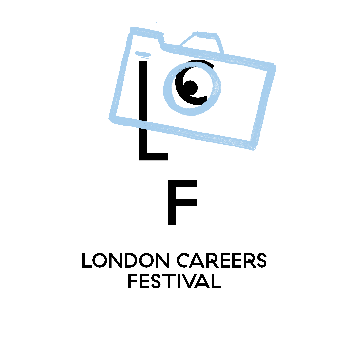 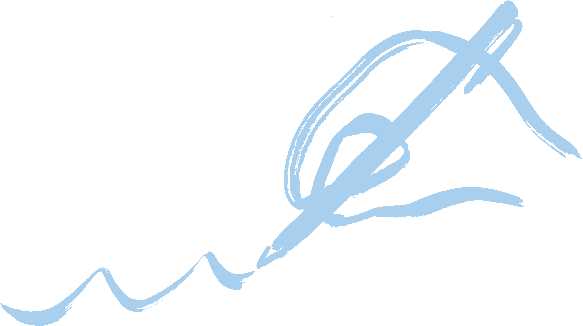 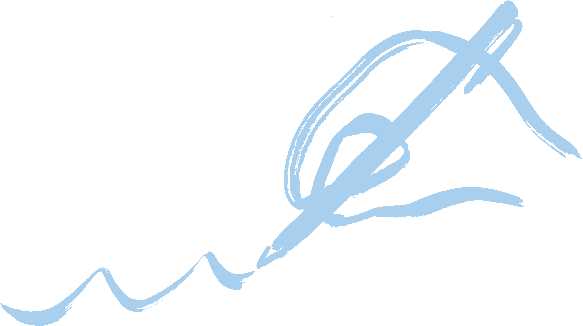 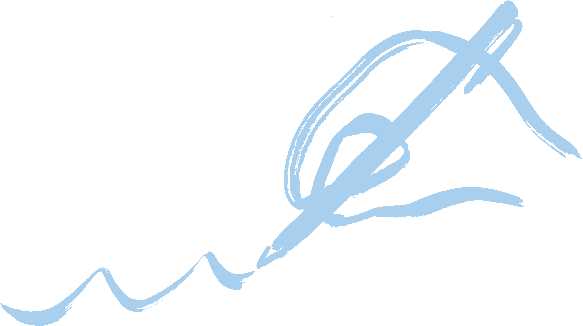 CAN YOU SEE IF ANY OF THE FOLOWING SKILLS WERE MENTIONED/EXPLORED IN THIS RESOURCE(S)?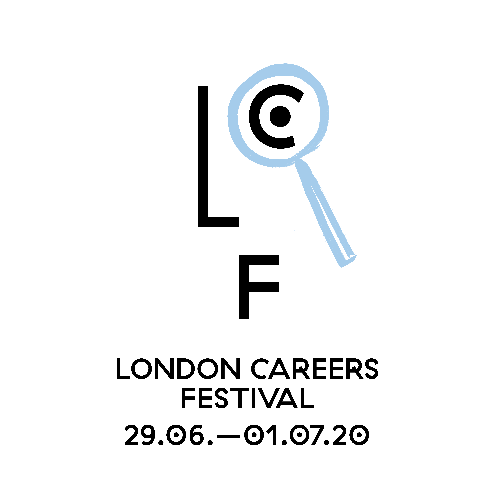 WHAT IS THE RESOURCE YOU EXPLORED TODAY?…………………………………………………………………..…..…………………………………………………………………..…..…………………………………………………………………..…..…………………………………………………………………..…..…………………………………………………………………..…..…………………………………………………………………..…..Oral communicatione.g. Yes…………………………………………………………..Collaboration and teamwork…………………………………………………………………..…..Initiative…………………………………………………………………..…..Problem solving…………………………………………………………………..…..Organisational skills …………………………………………………………………..…..Adaptability…………………………………………………………………..…..Written communication…………………………………………………………………..…..Independent working…………………………………………………………………..…..Critical thinking …………………………………………………………………..…..Resilience …………………………………………………………………..…..Creativity …………………………………………………………………..…..Analysis and evaluation skills …………………………………………………………………..…..WHAT HAVE YOU LEARNT FROM THIS RESOURCE(S)?…………………………………………………………………..…..…………………………………………………………….………………………………………………………………….………………………………………………………………….………………………………………………………………….………………………………………………………………….………………………………………………………………….………………………………………………………………….………………………………………………………………….………………………………………………………………….WRITE 3 WORDS BELOW WHICH DESCRIBES WHAT YOU HAVE LEARNT FROM THIS RESOURCE?…………………………………………………………………..…..…………………………………………………………….………………………………………………………………….………………………………………………………………….………………………………………………………………….………………………………………………………………….DATE YOU EXPLORED THIS RESOURCE(DD/MM/YEAR)